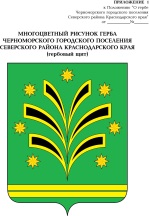 АДМИНИСТРАЦИЯЧЕРНОМОРСКОГО ГОРОДСКОГО ПОСЕЛЕНИЯСЕВЕРСКОГО РАЙОНАПОСТАНОВЛЕНИЕот 24.04.2017										 № 192пгт ЧерноморскийО внесении изменений в постановление администрации Черноморского городского поселения Северского района от 26 июня 2014 года № 139 «Об организации отбывания наказания осужденных к обязательным работам и исправительным работам на территории Черноморского городского поселения Северского района»В связи с кадровыми изменениями, руководствуясь Уставом Черноморского городского поселения Северского района, п о с т а н о в л я ю:           1. Внести в постановление администрации Черноморского городского поселения Северского района от 26 июня 2014 года № 139 «Об организации отбывания наказания осужденных к обязательным работам и исправительным работам на территории Черноморского городского поселения  Северского района» следующие изменения:           1) пункт 5 постановляющей части изложить в новой редакции:«5. Возложить на начальника общего отдела Н.В.Янушенко:- вопросы согласования мест отбывания наказания осужденными к исправительным работам, определяемых в индивидуальном порядке с уголовно-исполнительной инспекцией № 16 по Северскому району, управлением Федеральной службы судебных приставов по Краснодарскому краю Северский РОПС;- контроль за выполнением осужденными определенных для них работ, ведение табеля с отражением количества отработанных часов, уведомление уголовно-исполнительной инспекции о количестве проработанных часов или об уклонении осужденных от отбывания наказания».2. Контроль за выполнением настоящего постановления оставляю за собой.23. Настоящее постановление вступает в силу со дня его подписания.Глава Черноморского городского поселенияСеверского района							          С.А.Таровик